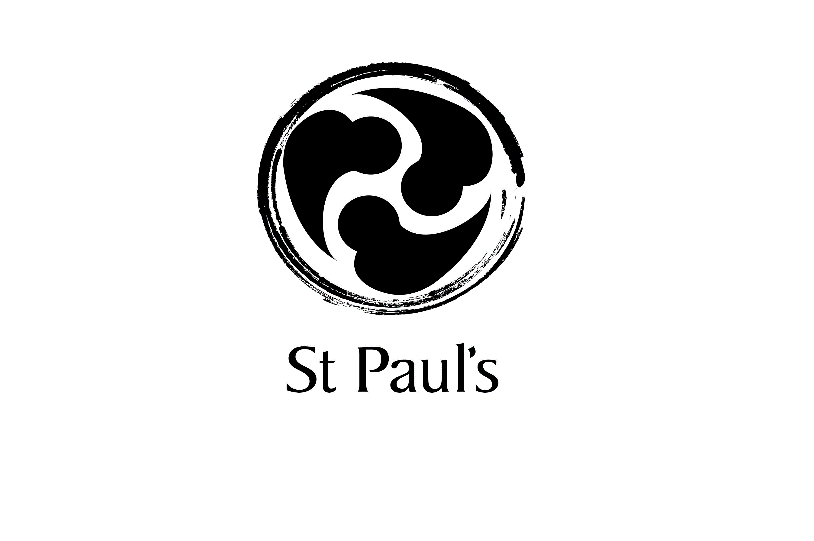 PCC MINUTES 	Minutes of the meeting held at 7.30pm on Tuesday 8th February 2022Welcome, Apologies & Opening PrayerAttendees – In Person - Ann Barrett (ABar), Julia Evans (JE), Martin Evans (ME), Frances Harris (FH), Rodney Hawkins (RH), Anthony Bullock (AB), Bryony Trill (BT), Peter Parsons (PP), Christina Barry (CB), Helen Robbins (HR) & Elisabeth von Rabenau (EvR).Attendees – Via Zoom - Steph Hoskin (SH), Helen Dalgleish (HD), Dan Hulls (DH), Rob McCorquodale (RM), & Alison Hornsbury (AH)Apologies from Andy Gordon (AG) & Jo Wroe (JW).ABar thanked everyone for writing the joint reports for this PCC and the AGM.JE opened in prayer.Minutes of Last MeetingMinutes received and the following amendments to be made:CB and HR missing from attendees.Action : SD to amend minutes.Minutes then approved.Matters ArisingDH, AH & ME are near their end of term on the PCC at this year’s AGM. The members could remain on the PCC until the new vicar is appointed or for a further year. ME to retire this AGM and AH to stay on PCC until the new vicar is appointed & DH to stay as long as he wishes up to next AGM.It was noted that BT is a co-opted not elected member of PCC.It was agreed that there will be no elections at the AGM this year.Interviews for new incumbent - HRA draft schedule has been circulated from Chris Rose. HR had received the highest number of votes to be on the church interview panel in the poll of PCC views and it was also suggested that a church warden should be represented. As JE did not wish to do this, it will be ABar. Noted - ABar & HR to represent church on the New Vicar interview panel - passed by majority vote of PCC.There are 10 applications for the post and 3 or 4 will be put onto a shortlist. HR, ABar and Alex Hughes do shortlisting this week. There will also be a consultation regarding a wider involvement from the congregation on the morning of March 8th. Noted - only the interview panel are able to ask applicants questions. The 3 groups in the morning of the interview day will be –Community & Centre – EvR to chair with Jenny Cavallo & Jane Gresham.Congregation – CB to chair.Worship – JE to chair.Anyone on the PCC is welcome to join any of the groups and the chairs will then feedback to ABar and HR before the final decision is taken.  Lunch will take place with invitees from the school and other members of the community. The afternoon will then finish with a tour of the church, school etc as required.Action – SD to contact PCC members and find out which groups they would like to be in.ABar to speak to Alex Hughes and feedback to congregation on interview process on Sunday 13th February.HR to draft letter outlining progress for congregation.Reports5.1 	Churchwardens - ABarReport circulated in advance.This will take the place of the vicar’s report in the Annual Report. Thank you to AB, SH and others for corrections sent. Finance Reports - PPBookings are not as strong as we would have liked for January due to covid. However, provided there are no more covid issues, bookings are looking hopeful for the next few months. Our funds are still at the same level as at year-end. The big question is how to deal with the issue of the funds that we require for the building works which are proceeding. The Building Committee (PP, Peter Adlington, Keith & Carol Cowley with ABar in attendance) met last week with the architect and quantity surveyor to check costings for the repair works. This is more than anticipated – estimated to be a minimum of £200K. The scaffolding is £70K alone.The Committee wants to move quickly to tender as this type of work is always booked up in the summer months. At the moment, the church holds total funds of around £185K, with around £30K restricted funds. It is suggested to commit £50K of unrestricted funds to the building works. PP said it would be comfortable to know that we do have the reserves should fundraising not go according to plan. £150K would need to be fundraised. There are 3 principal areas for fundraising: the congregation; grants (perhaps £50K) and the local business community. This needs to be a focused approach. Rather than seeking a fundraising volunteer, it would be better for someone who knows the church and the area. ME is happy to be involved and has volunteered for this. In April there will be a month of significant activity to fundraise.Action – PCC agreed that ME should head up Fundraising activities. JE expressed thanks to the Building Committee.  It was agreed that Peter Adlington’s drone video of the repairs needed should be shown at AGM. The PCC will also express their thanks to Chris Brown for the secondary glazing project.Action – ABar to express thanks to Chris Brown.PP confirmed that by the time of signing contracts we should have raised some money but acknowledged that any financial risks would need to be addressed before signing a contract for the works. This was anticipated to be in April when a clear strategy is in place and will be reviewed in a significant amount of detail.Action: ME fundraising report to be circulated by email to those on zoom for the PCC meeting.Safeguarding - FHReport circulated in advance.Artsfest including Jubilee and Bogside Exhibition – MEBogside Exhibition – numbers have been disappointing.Jubilee – there is a meeting of the Programme Group this Friday 10th February. Bank Holiday Thursday June 2nd has been booked for an event. There is also potential for a street party involving the community (AH). Jonathan Salter has prepared 2 grant applications and one has already been submitted.Heartedge – AHAn ongoing resource – no more to report since last PCC. Inclusive Church - HDReport circulated in advance.Eco Group – BTReport circulated in advance. ABar thanked the group for the previous Sunday service.Service Arrangements – JEReport circulated in advance.Rotas - ABar	Rota circulated in advance.Pastoral Care – JEReport circulated in advance. Meals are working well and thanks to all those involved.Communications – SDReport circulated in advance.Centre Report – JEReport to be circulated following the meeting. JE read the highlights.Action – SD to circulate report.Buildings – ABarReport circulated in advance.Fundraising - FHThis item has now been superseded by ME’s report and nomination to head up the fundraising campaign.AOBJanet’s LetterThanks were expressed for the signatories to the Bishop’s letter about sanctions on Palestinian human rights groups.Date of Vacancy Interview, AGM and PCC MeetingsInterviews - Tuesday 8th MarchAGM – Sunday 13th MarchPCC Meetings -      Tuesday 19th Apr  Tuesday 14th June Tuesday 13th September Tuesday 8th November